Klubbens medlemsstrategi - skema               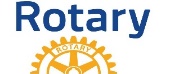 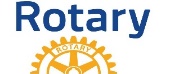 Dette skema kan anvendes til at udarbejde en medlemsstrategi for din klub. Når I har evalueret jeres klub, skal I fokusere på de særlige emner, der omhandler klubbens største udfordringer. Det kræver nogle klubmøder at involvere alle medlemmer og nå frem til en plan for at udvikle medlemsstrategien.Klub:Dato:trinemnertovholdereVisionHvor vil vi hen?F.eks. Om 5 år er vores klub byens attraktive erhvervsnetværk med fokus på lokale aktiviteter og et velfunderet socialt sammenholdevalueringKlubmøde om klubbens nuværende DNA. Hvem er vi, hvad står vi for, hvad gør vi som klub, hvordan ser ikke medlemmer vores klub? Osv.BestyrelsenEmne 1EMNE 2EMNE 3EMNE 4Attraktive nye medlemmerMotivation af klubbens medlemmerForbedring af klubbens imageUdarbejdelse af strategiHvilke mål og aktiviteter skal tilknyttes hvert emneOpfølgningTids- og opfølgningsplan